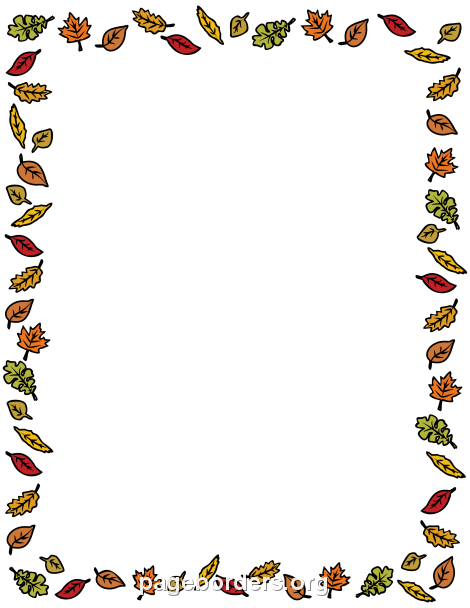 FODS Autumn DiscoThursday 18th October 2018Foundation Phase - 3.05 - 4.15 pmKey Stage 2 - 4.30 - 5.45 pmMusic and Entertainment by Jordan£3.50 per childto include a drink, hot dog, packet of sweets and a glow stickDuring the disco children will be able to purchase tattoos at 50p  and additional glow sticks at 20pChildren can bring spending money with a purse or wallet. We recommend no more than £1Please complete the slip below and return with payment by 15th October Please use the schools main entrance on arrival and pick upIt will not be possible to pay on the door. Tickets will NOT be issued for this event--------------------------------------------------------------------------------I give permission for my child/children to attend the Disco on Thursday 18th October 2018Name/s  			____________________________________________________________________Class/classes		____________________________________________________________________I enclose payment of £ ________________Parent/Carer		____________________________________________________________________Dietary Requirements  (if any)_____________________________________________________________________________________________